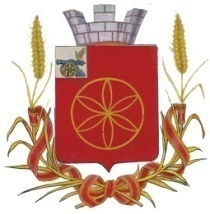 АДМИНИСТРАЦИЯ  МУНИЦИПАЛЬНОГО ОБРАЗОВАНИЯРУДНЯНСКИЙ РАЙОН СМОЛЕНСКОЙ ОБЛАСТИП О С Т А Н О В Л Е Н И Еот 19.04.2022 № 129В соответствии с Порядком разработки и утверждения административных регламентов предоставления муниципальных услуг, утвержденным постановлением Администрации муниципального образования Руднянский район Смоленской области от 12.12.2012 № 562 (в редакции постановления Администрации муниципального образования Руднянский район Смоленской области от  10.10.2019 № 418), руководствуясь Федеральным законом от 27.07.2010 № 210-ФЗ «Об организации предоставления государственных и муниципальных услуг», Уставом муниципального образования Руднянский район Смоленской области, Администрация муниципального образования Руднянский район Смоленской области п о с т а н о в л я е т:	1. Внести в Административный регламент предоставления государственной услуги, переданной на муниципальный уровень, «Выдача разрешения на изменение имени ребенка, не достигшего возраста 14 лет, а также на изменение присвоенной ему фамилии на фамилию другого родителя» (далее – Административный регламент», утвержденный постановлением Администрации муниципального образования Руднянский район Смоленской области от 21.05.2019 № 222, следующие изменения:1.1. Пункт 2.6.1. подраздела 2.6. раздела 2 Административного регламента изложить в следующей редакции:«2.6.1. В перечень документов, необходимых для предоставления государственной услуги, подлежащих представлению заявителем, входят:К заявлению (приложение № 1) прилагаются следующие документы:- согласие на изменение имени и (или) фамилии, от ребенка, достигшего возраста десяти лет; - согласие на изменение имени и (или) фамилии ребенка от второго родителя;- копии документов, подтверждающие причины, в связи с которыми родители просят изменить имя и (или) фамилию ребенка (свидетельство о расторжении или заключении брака, свидетельство о перемене фамилии родителями или одним из них);- копия документа, удостоверяющего личность (паспорт).Для получения разрешения на основании заявления только одного из родителей:- копия документа, подтверждающего отсутствие второго родителя;- справка о том, что местонахождение разыскиваемых родителей не установлено;- решение суда о лишении (ограничении) второго родителя родительских прав в отношении ребенка или о признании его недееспособным.По своему желанию заявитель дополнительно может представить иные документы, которые, по его мнению, имеют значение для получения разрешения на изменение имени и (или) фамилии ребенка.При представлении копий, необходимо прикладывать также и оригиналы документов, которые заверяются сотрудником, оригиналы возвращаются заявителю.»;1.2. Пункт 2.7.1. подраздела 2.7. раздела 2 Административного регламента изложить в следующей редакции:«2.7.1. В исчерпывающий перечень документов, необходимых для предоставления государственной услуги, которые находятся в распоряжении государственных органов, органов местного самоуправления и иных организаций и которые заявитель вправе представить по собственной инициативе, входят:1) справка о том, что сведения об отце ребенка внесены на основании заявления матери в случае предоставления заявления одиноким родителем;2) копия свидетельства о рождении ребенка;3) копия свидетельства о смерти второго родителя;4) справка о регистрации ребенка по месту жительства.»; 1.3. Приложение № 1 Административного регламента изложить в следующей редакции согласно приложению.2.  Настоящее постановление вступает в силу после его официального опубликования в соответствии с Уставом муниципального образования Руднянский район Смоленской области.Глава муниципального образования                        Руднянский район Смоленской области                                                 Ю.И. Ивашкин     Приложение № 1З А Я В Л Е Н И ЕПрошу Вас изменить имя моему (-ей) несовершеннолетнему (-ей) сыну (дочери) _________________________________________________________________«_____» ________________ ________г.р., ____________________________________с «______________________________»  на «__________________________________» в связи с тем, что ____________________________________________________________________________________________________________________________________________________________________________________________________________(указать причину)Я,_________________________________________________________________(фамилия, имя, отчество (при наличии))даю согласие на обработку и использование моих персональных данных, содержащихся в настоящем заявлении и в представленных мною документах.     «____» _______________ 20___ г.	__________________       ______________________        		  (дата)                                	         (подпись)                   (расшифровка подписи)ФормаЗ А Я В Л Е Н И ЕПрошу Вас разрешить изменить мне фамилию (имя) ___________________________ на фамилию (имя) _______________________ в связи с тем, что __________________________________________________________________________________________________________________________________________________________________________________________________________________(указать причину)Я,_________________________________________________________________(фамилия, имя, отчество (при наличии))даю согласие на обработку и использование моих персональных данных, содержащихся в настоящем заявлении и в представленных мною документах.     «____» _______________ 20___ г.	__________________       ______________________        		  (дата)                                	         (подпись)                   (расшифровка подписи)ФормаЗ А Я В Л Е Н И ЕДаю согласие на изменение имени и (или) фамилии моего ребенка ________________________ на фамилию (имя) ________________________ в связи с тем, что _________________________________________________________ _________________________________________________________________________(указать причину)Я,_________________________________________________________________(фамилия, имя, отчество (при наличии))даю согласие на обработку и использование моих персональных данных, содержащихся в настоящем заявлении и в представленных мною документах.     «____» _______________ 20___ г.	__________________       ______________________        		  (дата)                                	         (подпись)                   (расшифровка подписи)О внесении изменений в     Административный регламент         предоставления     государственной услуги, переданной на муниципальный уровень, «Выдача разрешения на изменение имени ребенка, не достигшего возраста 14 лет, а также на изменение присвоенной ему фамилии на фамилию другого родителя»В отдел по образованию, физической культуре и спорту Администрации муниципального образования Руднянский район Смоленской области ____________________________________________________________________________(Ф.И.О. заявителя)проживающей (-его) по адресу:________________________________________________________________________________________________________________________________________________________телефон ______________________________В отдел по образованию, физической культуре и спорту Администрации муниципального образования Руднянский район Смоленской области ____________________________________________________________________________(Ф.И.О. заявителя)проживающей (-его) по адресу:________________________________________________________________________________________________________________________________________________________телефон ______________________________В отдел по образованию, физической культуре и спорту Администрации муниципального образования Руднянский район Смоленской области ____________________________________________________________________________(Ф.И.О. заявителя)проживающей (-его) по адресу:________________________________________________________________________________________________________________________________________________________телефон ______________________________